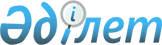 О переименовании административно-территориальной единицы Южно-Казахстанской областиСовместное постановление акимата Южно-Казахстанской области от 9 апреля 2018 года № 108 и решение Южно-Казахстанского областного маслихата от 20 марта 2018 года № 21/247-VI. Зарегистрировано Департаментом юстиции Южно-Казахстанской области 27 апреля 2018 года № 4575
      В соответствии с подпунктом 4) статьи 11 Закона Республики Казахстан от 8 декабря 1993 года "Об административно-территориальном устройстве Республики Казахстан" и на основании заключения областной ономастической комиссии от 27 сентября 2017 года, акимат Южно-Казахстанской области ПОСТАНОВЛЯЕТ и маслихат Южно-Казахстанской области РЕШИЛ:
      1. Переименовать административно-территориальную единицу населенный пункт Тортколь сельского округа Тортколь Ордабасынского района Южно-Казахстанской области в населенный пункт Торткуль сельского округа Торткуль Ордабасынского района Южно-Казахстанской области.
      2. Акимату Ордабасынского района Южно-Казахстанской области принять меры, вытекающие из настоящего совместного постановления и решения.
      3. Настоящее совместное постановление и решение вводится в действие по истечении десяти календарных дней после дня его первого официального опубликования.
					© 2012. РГП на ПХВ «Институт законодательства и правовой информации Республики Казахстан» Министерства юстиции Республики Казахстан
				
      Аким области

Ж. Туймебаев

      Председатель сессии

      областного маслихата

Д. Абиш

      Секретарь областного маслихата

К. Балабиев

      Усербаев А.Ш.

      Тургумбеков А.Е.

      Джамалов Б.С.

      Садыр Е.А.

      Садибеков У.

      Сарсембаев Т.К

      Сабитов А.С.

      Тасыбаев А.Б.
